Plenary of the Intergovernmental Science-PolicyPlatform on Biodiversity and Ecosystem ServicesSeventh sessionParis, 29 April–4 May 2019Item 10 of the provisional agenda*Organization of the Plenary and dates and venues of future sessions of the PlenaryOrganization of work of the Plenary and dates and venues of future sessions of the Plenary		Note by the secretariat		IntroductionIn its decision IPBES-6/3, the Plenary of the Intergovernmental Science-Policy Platform on Biodiversity and Ecosystem Services (IPBES) invited members in a position to do so to consider hosting the eighth session of the Plenary, which is scheduled to take place in 2020.Section I of the present note sets out information on the organization of the eighth session of the Plenary, and section II information on the ninth session of the Plenary. A draft decision on these matters is set out in the note by the secretariat on draft decisions for the seventh session of the Plenary (IPBES/7/1/Add.2). 	I.	Organization of the eighth session of the PlenaryIn accordance with decision IPBES-6/3, the eighth session of the Plenary is scheduled to be held in 2020. As at 1 December 2018, the secretariat had not received any offers to host the eighth session. Members intending to offer to host the session are encouraged to inform the secretariat of that intention and to submit a formal offer as soon as possible, preferably before the opening of the seventh session of the Plenary. For the eighth session, no regular elections are scheduled and no completed assessments will be submitted for consideration by the Plenary. In line with decision IPBES-6/1, the Plenary will be invited to consider the assessment on values and the assessment of the sustainable use of wild species at its ninth session, and the assessment of invasive alien species at its tenth session. It is expected that the Plenary, at its seventh session, will adopt a flexible work programme for IPBES for the period to 2030. In addition, the Plenary may wish to mandate, at its seventh session, the preparation of one or several detailed scoping reports for consideration at its eighth session. A draft provisional agenda for the eighth session of the Plenary is set out in annex I to the present note.In the light of the draft provisional agenda, the eighth session has been scheduled to be held over five days. A draft organization of work for the eighth session of the Plenary, based on the draft provisional agenda, is set out in annex II to the present note. In keeping with the customary time frame for the scheduling of sessions of the Plenary, it is suggested that the eighth session of the Plenary be held in June or July 2020. If no member offers to host the eighth session of the Plenary, it will be held in Bonn, Germany, where the secretariat is located. As no conference facilities will be available at that location during the period April–July 2020, the eighth session of the Plenary may need to be held from 17 to 21 August 2020. The Plenary is invited to provide guidance on the organization of its eighth session and to request the secretariat to take that guidance into account when finalizing the provisional agenda and organization of work for the session. The Plenary is also invited to decide on the venue of the eighth session. 	II.	Organization of the ninth session of the PlenaryThe ninth session of the Plenary is expected to be held in the second half of 2021. Members intending to offer to host the session are encouraged to inform the secretariat of that intention and to submit a formal offer as soon as possible. The work of the Plenary at its ninth session will include the consideration of the assessment on values and the assessment of the sustainable use of wild species. Regular elections for membership of the Multidisciplinary Expert Panel will also be held at that session.  Annex IDraft provisional agenda for the eighth session of the Plenary of the Intergovernmental Science-Policy Platform on Biodiversity and Ecosystem ServicesOpening of the session.Organizational matters:Adoption of the agenda and organization of work;Status of the membership of the Platform.Admission of observers to the eighth session of the Plenary of the Platform.Credentials of representatives.Report of the Executive Secretary on the implementation of the work programme of the Platform up to 2030. Financial and budgetary arrangements for the Platform Matters related to the implementation of the work programme for the Platform up to 2030:Scoping report for an assessment of [x];Scoping report for an assessment of [y];Matters related to task forces and expert groups.Organization of the Plenary; dates and venues of future sessions of the Plenary.Institutional arrangements: United Nations collaborative partnership arrangements for the work of the Platform and its secretariat.Adoption of the decisions and report of the session.Closure of the session.Annex IIDraft organization of work for the eighth session of the Plenary of the Intergovernmental Science-Policy Platform on Biodiversity and Ecosystem ServicesUNITED 
NATIONS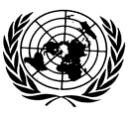 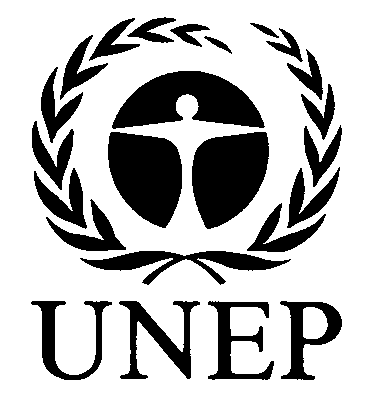 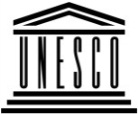 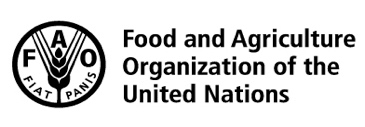 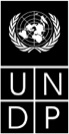 BESIPBES/7/7IPBES/7/7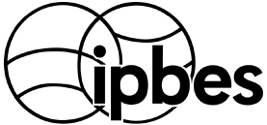 Intergovernmental Science-Policy Platform on Biodiversity and Ecosystem ServicesIntergovernmental Science-Policy Platform on Biodiversity and Ecosystem ServicesIntergovernmental Science-Policy Platform on Biodiversity and Ecosystem ServicesIntergovernmental Science-Policy Platform on Biodiversity and Ecosystem ServicesIntergovernmental Science-Policy Platform on Biodiversity and Ecosystem ServicesDistr.: General 
21 December 2018Original: EnglishDistr.: General 
21 December 2018Original: EnglishTimeSundayMondayTuesdayTuesdayWednesdayWednesdayThursdayThursdayFriday8–10 a.m.Regional consultations and stakeholder consultationsRegional 
consultationsRegional 
consultationsRegional 
consultationsRegional 
consultationsRegional 
consultationsRegional 
consultationsRegional 
consultationsRegional 
consultations10–10.30 a.m.Regional consultations and stakeholder consultationsPlenaryItems 1, 2, 3, 4, 5, 6, 7Working group IItem 7 (a)Contact groupItem 7 (c)Working group IItem 7 (a)Contact groupItem 7 (c)Contact groupItem 6Working group IIItem 7 (b)Plenary
Item 10 10.30–11 a.m.Regional consultations and stakeholder consultationsPlenaryItems 1, 2, 3, 4, 5, 6, 7Working group IItem 7 (a)Contact groupItem 7 (c)Working group IItem 7 (a)Contact groupItem 7 (c)Contact groupItem 6Working group IIItem 7 (b)Plenary
Item 10 11–11.30 a.m.Regional consultations and stakeholder consultationsPlenaryItems 1, 2, 3, 4, 5, 6, 7Working group IItem 7 (a)Contact groupItem 7 (c)Working group IItem 7 (a)Contact groupItem 7 (c)Contact groupItem 6Working group IIItem 7 (b)Plenary
Item 10 11.30–noonRegional consultations and stakeholder consultationsPlenaryItems 1, 2, 3, 4, 5, 6, 7Working group IItem 7 (a)Contact groupItem 7 (c)Working group IItem 7 (a)Contact groupItem 7 (c)Contact groupItem 6Working group IIItem 7 (b)Plenary
Item 10 Noon–12.30 p.m.Regional consultations and stakeholder consultationsPlenaryItems 1, 2, 3, 4, 5, 6, 7Working group IItem 7 (a)Contact groupItem 7 (c)Working group IItem 7 (a)Contact groupItem 7 (c)Contact groupItem 6Working group IIItem 7 (b)Plenary
Item 10 12.30–1 p.m.Regional consultations and stakeholder consultationsPlenaryItems 1, 2, 3, 4, 5, 6, 7Working group IItem 7 (a)Contact groupItem 7 (c)Working group IItem 7 (a)Contact groupItem 7 (c)Contact groupItem 6Working group IIItem 7 (b)Plenary
Item 10 1–1.30 p.m.Regional consultations and stakeholder consultationsContact groupItem 6Contact groupItem 61.30–2 p.m.Regional consultations and stakeholder consultationsContact groupItem 6Contact groupItem 62–2.30 p.m.Regional consultations and stakeholder consultationsContact groupItem 6Contact groupItem 62.30–3 p.m.Regional consultations and stakeholder consultationsContact groupItem 6Contact groupItem 63–3.30 p.m.Regional consultations and stakeholder consultationsPlenaryItems 7, 8, 9Working group IItem 7 (a)Contact groupItem 7 (c)Contact groupItem 6Working group IIItem 7 (b)Contact groupItem 6Working group IIItem 7 (b)PlenaryItems 10, 113.30–4 p.m.Regional consultations and stakeholder consultationsPlenaryItems 7, 8, 9Working group IItem 7 (a)Contact groupItem 7 (c)Contact groupItem 6Working group IIItem 7 (b)Contact groupItem 6Working group IIItem 7 (b)PlenaryItems 10, 114–4.30 p.m.Regional consultations and stakeholder consultationsPlenaryItems 7, 8, 9Working group IItem 7 (a)Contact groupItem 7 (c)Contact groupItem 6Working group IIItem 7 (b)Contact groupItem 6Working group IIItem 7 (b)PlenaryItems 10, 114.30–5 p.m.Regional consultations and stakeholder consultationsWorking group IItem 7 (a)Working group IItem 7 (a)Contact groupItem 7 (c)Contact groupItem 6Working group IIItem 7 (b)Contact groupItem 6Working group IIItem 7 (b)PlenaryItems 10, 115–5.30 p.m.Regional consultations and stakeholder consultationsWorking group IItem 7 (a)Working group IItem 7 (a)Contact groupItem 7 (c)Contact groupItem 6Working group IIItem 7 (b)Contact groupItem 6Working group IIItem 7 (b)PlenaryItems 10, 115.30–6 p.m.Regional consultations and stakeholder consultationsWorking group IItem 7 (a)Working group IItem 7 (a)Contact groupItem 7 (c)Contact groupItem 6Working group IIItem 7 (b)Contact groupItem 6Working group IIItem 7 (b)PlenaryItems 10, 116–6.30 p.m.Opening ceremony6.30–7 p.m.Opening ceremony7–7.30 p.m.Opening ceremony7.30–8 p.m.Opening ceremonyWorking group IItem 7 (a)Contact groupItem 7 (c)Working group IItem 6Working group IIItem 7 (b)(document preparation)(document preparation)8–8.30 p.m.Opening ceremonyWorking group IItem 7 (a)Contact groupItem 7 (c)Working group IItem 6Working group IIItem 7 (b)(document preparation)(document preparation)8.30–9 p.m.Opening ceremonyWorking group IItem 7 (a)Contact groupItem 7 (c)Working group IItem 6Working group IIItem 7 (b)(document preparation)(document preparation)9–9.30 p.m.Working group IItem 7 (a)Contact groupItem 7 (c)Working group IItem 6Working group IIItem 7 (b)(document preparation)(document preparation)9.30–10 p.m.Working group IItem 7 (a)Contact groupItem 7 (c)Working group IItem 6Working group IIItem 7 (b)(document preparation)(document preparation)10–10.30 p.m.Working group IItem 7 (a)Contact groupItem 7 (c)Working group IItem 6Working group IIItem 7 (b)(document preparation)(document preparation)